Тема :СЮЖЕТНО-РОЛЬОВА ГРА ЯК ОДИН ІЗ ОСНОВНИХ ФАКТОРІВ ІНТЕЛЕКТУАЛЬНОГО РОЗВИТКУ ДИТИНИПлан : 1.Сюжетно – рольова гра як провідна діяльність дошкільника(виступ вих. Великомостівського я/с Попів Г.Й.)        2.Перегляди сюжетно-рольових ігор:- «Поліклініка» (вих. Пірнач С.Є., сер. «Б» гр.)- «Магазин» (вих. Гриньова У. М. ст. «В»  гр. гурткова робота) - «Театр» (вих. Пастернак О.І., ст. «А» гр.)3.Робота з кадрами   (керівник ШППД Савчук С.В.)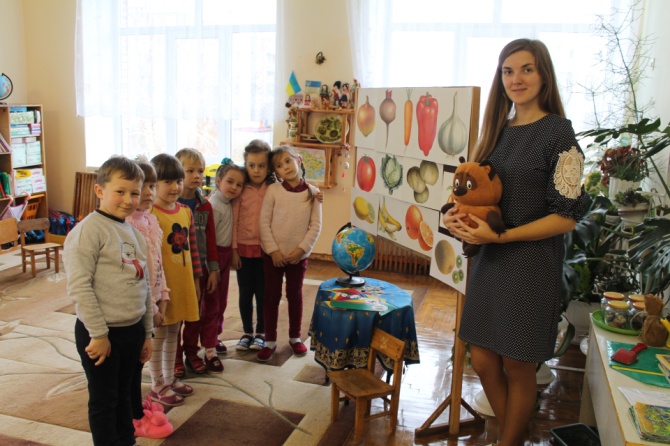 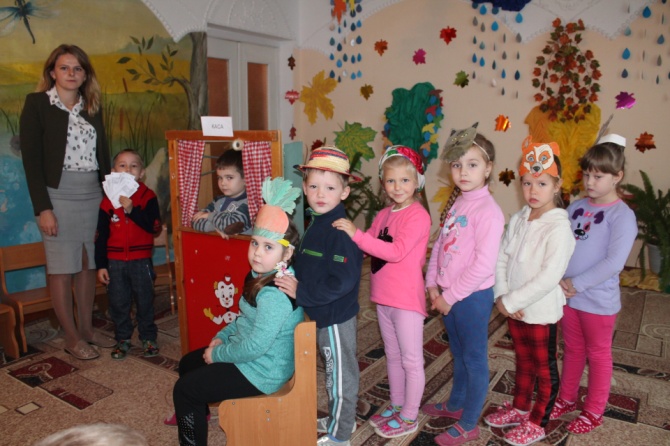 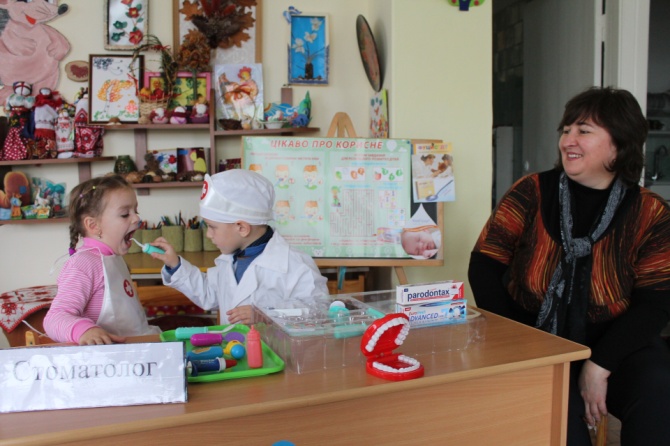 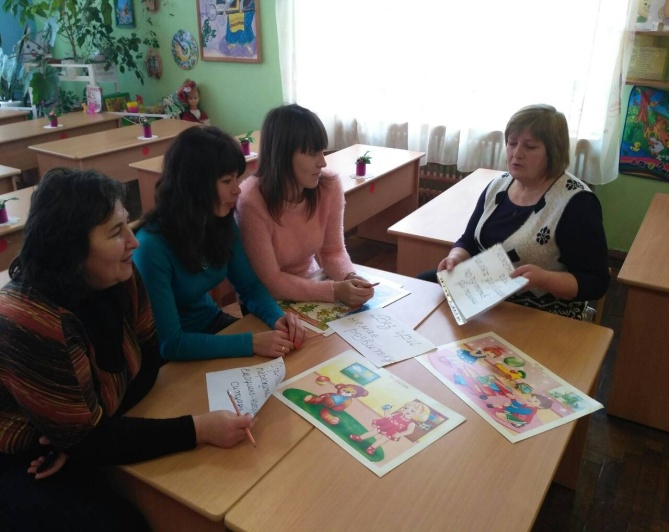 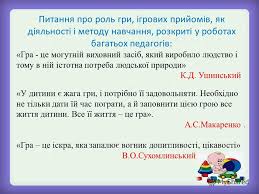 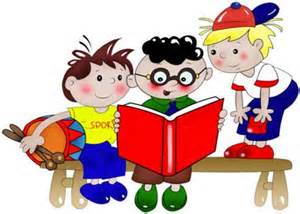 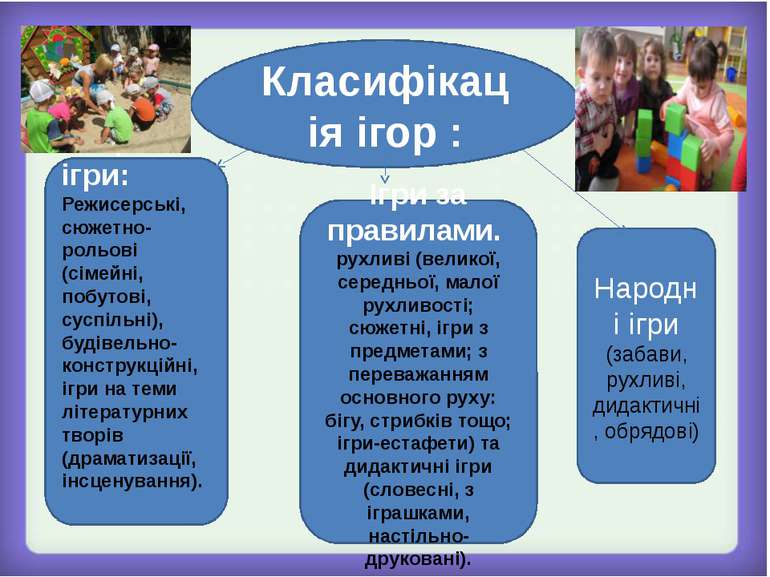 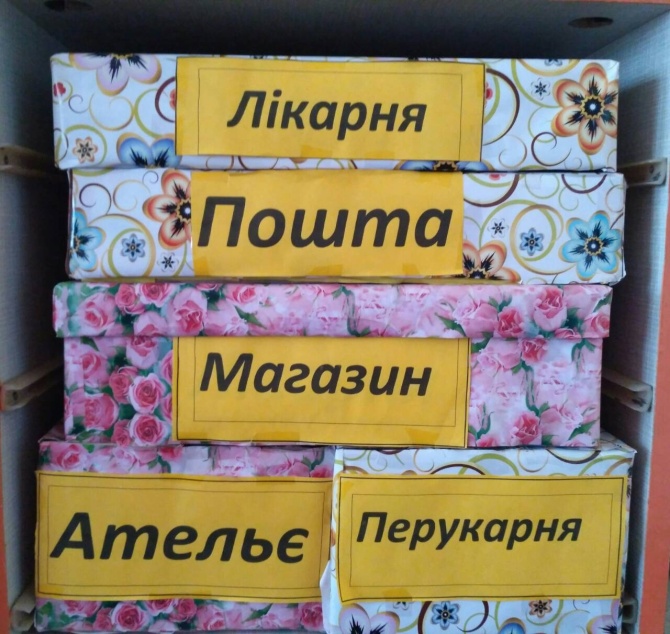 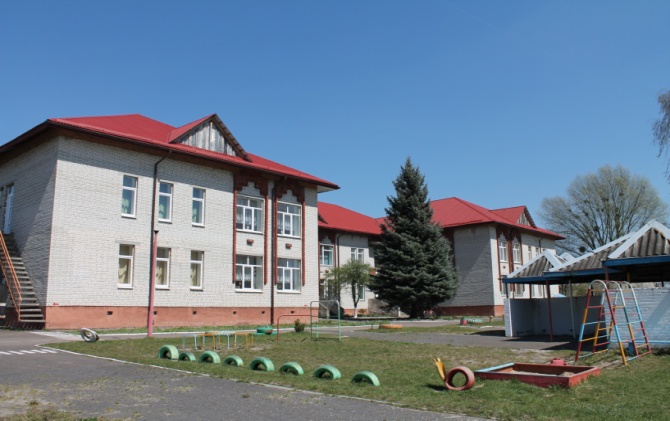 Великомостівський                           ясла – садок14 листопада 2017 р.ШППДТема: Гра як провідна діяльність і форма організації творчого життя дошкільника